Псковская областьПушкиногорский районПАСПОРТвоинского захоронения1.  Место и дата захоронения: Псковская область, Пушкиногорский район, Колхозный переулок2.  Тип захоронения: Братское воинское захоронение3.  Размеры захоронения: 5х64.  Краткое описание памятника (надгробия) на захоронении: Памятник с изображением воина-освободителя со щитом и плита черного цвета из камня с надписью: «Здесь при обороне поселка Пушкинские Горы в июле 1941 года погибли 23 бойца Красной Армии. Вечная память героям!»5.  Количество захороненных: 6.  Персональные сведения о захороненных: 7.  Кто осуществляет уход за воинским захоронением: Администрация городского поселения «Пушкиногорье»                        8. Фотоснимок воинского захоронения                                                                                      9.Схема расположения захоронения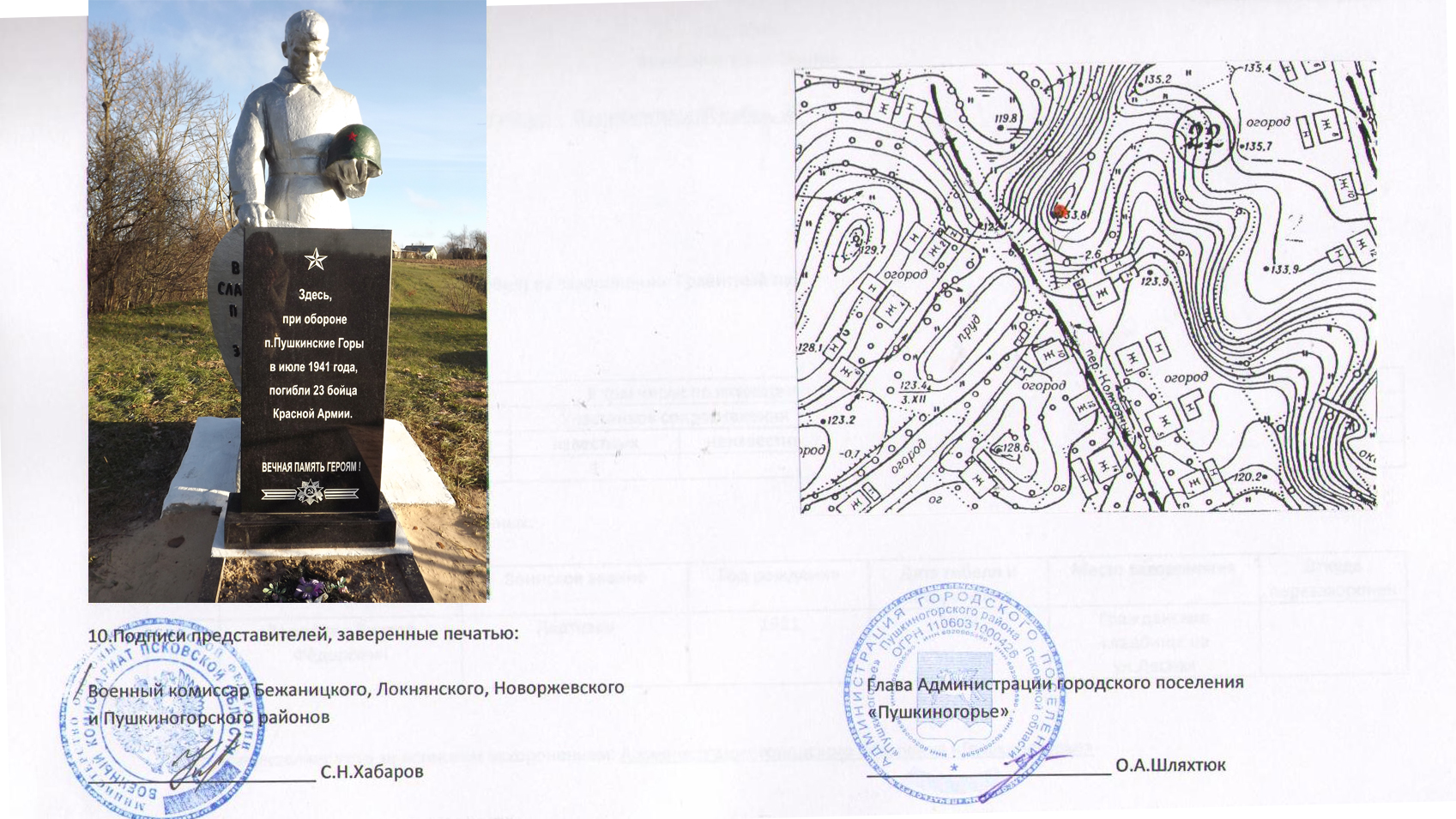 ВсегоВ том числе по категориямВ том числе по категориямВ том числе по категориямВ том числе по категориямВ том числе по категориямВ том числе по категориямпримечаниеВоеннослужащихВоеннослужащихУчастников сопротивленияУчастников сопротивленияЖертв войныЖертв войныизвестныхнеизвестныхизвестныхнеизвестныхизвестныхнеизвестных2323№ п/пФамилия, имя, отчествоВоинское званиеГод рожденияДата гибели и захороненияМесто захороненияОткуда перезахоронен